ΠΡΟΣΚΛΗΣΗΟ Πρόεδρος του Επιμελητηρίου και της Αναπτυξιακής Εταιρείας του Επιμελητηρίου Κέρκυρας σας προσκαλούν την Τετάρτη 16 Σεπτεμβρίου 2015 και ώρα: 5:30μ.μ., σε συνάντηση ΜμΕ που θα πραγματοποιηθεί στο Επιμελητήριο Κέρκυρας – Αριστοτέλους 2, στο πλαίσιο του έργου «Intra: Εισαγωγή καινοτομιών στην παραγωγή παραδοσιακών γεωργικών προϊόντων διατροφής για την αύξηση της ανταγωνιστικότητας των ΜμΕ» που  χρηματοδοτείται από το πρόγραμμα ΕΕΣ Ελλάδα – Ιταλία 2007-2013, με θέμα:«Καινοτομία και Τεχνολογίες Διαδικτύου και Κινητών Συσκευών στα Τρόφιμα Ποτά»Κατά τη διάρκεια της συνάντησης θα πραγματοποιηθεί αφενός παρουσίαση του έργου INTRA και της πορείας υλοποίησης του και αφετέρου εισήγηση με θέμα «Νέες τεχνολογίες διαδικτύου και κινητών συσκευών για τη διεθνοποίηση και την καινοτομία» από τους κ.κ. Γιάννη Μπελενιώτη, Πολ. Επιστήμονα και Κώστα Καραμίτσιο, Ειδικό Πληροφορικής της εταιρείας MyCompanyProjects.Με εκτίμησηΟ Πρόεδρος του Επιμελητηρίουκαι της Αναπτυξιακής Εταιρείας  Επιμελητηρίου ΚέρκυραςΓεώργιος  Π. Χονδρογιάννης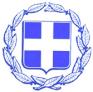 ΕΛΛΗΝΙΚΗ ΔΗΜΟΚΡΑΤΙΑΕΠΙΜΕΛΗΤΗΡΙΟ ΚΕΡΚΥΡΑΣKERKYRA CHAMBER OF COMMERCE AND INDUSTRY